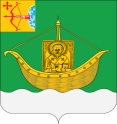 АДМИНИСТРАЦИЯ ЮРЬЯНСКОГО РАЙОНАКИРОВСКОЙ ОБЛАСТИПОСТАНОВЛЕНИЕ23.12.2021                                                                                                              № 217пгт ЮрьяОб утверждении положения и состава координационного Совета по вопросам развития малого и среднего предпринимательстваВ соответствии с Федеральным законом от 06.10.2003 № 131-ФЗ «Об общих принципах организации местного самоуправления в Российской Федерации», Федеральным законом от 24.07.2007 № 209-ФЗ «О развитии малого и среднего предпринимательства в Российской Федерации», руководствуясь Уставом муниципального образования Юрьянский муниципальный район Кировской области, администрация Юрьянского района  ПОСТАНОВЛЯЕТ:1. Утвердить положение о координационном Совете по вопросам  развития малого и среднего предпринимательства. Приложение №1.2. Утвердить состав  координационного Совета по вопросам  развития малого и среднего предпринимательства. Приложение №2.    3. Контроль за исполнением настоящего постановления  оставляю за собой.4. Настоящее постановление вступает в силу с момента его опубликования в Информационном бюллетене муниципальных правовых актов органов местного самоуправления Юрьянского района Кировской области.Глава Юрьянского районаКировской области                                                                      И.Ю. Шулаев  ПОДГОТОВЛЕНОНачальник управления  экономического развития администрации района                                                               Л.Ю. МостоваяСОГЛАСОВАНО                                                      И.о.заведующей юридическим отделом администрациирайона                                                                                         Т.А.НазароваВедущий специалист управленияорганизационной и кадровой работы администрации района                                                 Т.В. СусловаРазослать: админ. района -3 экз; упр.эк, инф. бюл-нь, члены СоветаПриложение №1УТВЕРЖДЕНОпостановлением администрацииЮрьянского района Кировской областиот 23.12.2021 № 217ПОЛОЖЕНИЕо координационном Совете по вопросам  развития малого и среднего предпринимательства1. Общие положения1.1. Координационный Совет по вопросам развития малого и среднего  предпринимательства (далее - Совет) создается при главе Юрьянского района  Кировской области в целях содействия реализации на территории Юрьянского района муниципальной политики в сфере развития малого и среднего предпринимательства.1.2. Совет является постоянно действующим совещательным органом при подготовке решений по созданию условий для развития малого и среднего предпринимательства в Юрьянском районе.1.3. Совет в своей деятельности  руководствуется Конституцией Российской Федерации, федеральными законами и иными нормативными правовыми актами Российской Федерации, нормативными правовыми актами Кировской области, правовыми актами Юрьянской районной Думы и администрации Юрьянского района, а также настоящим Положением.1.4. Решения, принимаемые Советом, носят рекомендательный характер.2. Задача  и основные функции Совета2.1. Основной задачей Совета является содействие развитию малого и среднего предпринимательства на территории Юрьяского района.2.2. К основным функциям Совета относятся:2.2.1. Поддержка инициатив, направленных на реализацию муниципальной политики в области развития малого и среднего предпринимательства.2.2.2. Участие в обсуждении  проектов правовых актов органов местного самоуправления Юрьянского района по вопросам  развития малого и среднего предпринимательства.2.2.3.  Выработка рекомендаций органам местного самоуправления Юрьянского района при определении приоритетов в области развития малого и среднего предпринимательства.2.2.4. Оказание информационной, методической помощи субъектам малого и среднего предпринимательства Юрьянского района.3. Полномочия СоветаСовет для решения возложенных на него задач имеет право:3.1. Запрашивать в установленном порядке у органов местного самоуправления Юрьянского района, предприятий и организаций необходимую для работы Совета информацию.3.2. Направлять предложения Совета органам местного самоуправления Юрьянского района с целью выработки согласованных решений по проблемам развития малого и среднего предпринимательства на территории Юрьянского  района.3.3. Приглашать для участия в работе Совета представителей органов государственной власти, органов местного самоуправления, иных организаций.3.4. Осуществлять иные действия, не противоречащие законодательству и настоящему Положению.3.5. При необходимости делегирует членов Совета для участия  на заседаниях Юрьянской районной Думы.4. Состав Совета4.1. Совет формируется из представителей органов местного самоуправления Юрьянского района, субъектов малого и среднего предпринимательства,  осуществляющих свою деятельность на территории Юрьянского района.4.2. Состав Совета утверждается постановлением администрации Юрьянского района. Внесение изменений в состав Совета осуществляется на основании предложений председателя Совета, субъектов малого и среднего предпринимательства, организаций, образующих инфраструктуру поддержки предпринимательства, по личной инициативе члена Совета.4.3. Совет формируется в составе председателя, заместителя председателя и членов Совета. 4.4. Работой Совета руководит председатель - глава Юрьянского района Кировской области, а в случае его отсутствия - заместитель председателя.4.5. Председатель Совета:- осуществляет руководство работой Совета;- ведет заседания Совета.4.6. Секретарь Совета:- организует подготовку документов на заседания Совета;- ведет протоколы Совета;- организует выполнение решений Совета;- координирует работу привлеченных специалистов и членов Совета в экспертных и рабочих группах.4.7. Члены Совета:- принимают участие в заседаниях Совета;- вносят предложения по рассматриваемым вопросам;- при несогласии с решениями Совета могут выразить особое мнение, которое отражается в протоколе заседания Совета.5. Организация работы Совета5.1. Работа Совета осуществляется на безвозмездной основе на принципах общественного самоуправления и независимости принимаемых решений.5.2. Заседания Совета проводятся по мере необходимости, но не реже одного раза в полугодие. Заседания Совета могут созываться по инициативе председателя, заместителя председателя либо по инициативе не менее трех членов Совета. Дата проведения и повестка заседания Совета определяются председателем с учетом предложений членов Совета.5.3. Секретарь Совета информирует членов Совета о дате и повестке заседания Совета не менее чем за пять дней до его проведения.5.4. Совет правомочен решать вопросы, если на заседании присутствует не менее половины его членов. Решения Совета принимаются простым большинством голосов путем открытого голосования. При равенстве голосов принимается предложение, за которое голосует председатель Совета (при его отсутствии - заместитель председателя). В отдельных случаях решение Совета может приниматься путем заочного голосования.5.5. Заседания Совета и принимаемые на них решения оформляются в виде протокола, который подписывается председателем Совета (в случае его отсутствия - заместителем председателя) и секретарем Совета.5.6. Подлинники протоколов заседаний Совета, а также информация о выполнении решений Совета хранятся у секретаря Совета.5.7. Протоколы заседаний Совета размещаются на официальном сайте Юрьянского района (раздел «В помощь предпринимателю»).Приложение №2УТВЕРЖДЕНпостановлением администрацииЮрьянского района Кировской областиот 23.12.2021 № 217СОСТАВкоординационного Совета по вопросам  развития малого и среднего предпринимательстваШУЛАЕВИгорь Юрьевич-глава Юрьянского района Кировской области, председатель СоветаМОСТОВАЯЛариса Юрьевна-начальник управления экономического развития администрации Юрьянского района, заместитель председателя СоветаОКИШЕВАЕлена Александровна-ведущий специалист по информационному обеспечению управления организационной и кадровой работы, секретарь СоветаЧЛЕНЫ СОВЕТА:АНТОНОВАндрей Николаевич-глава Юрьянского городского поселения (по согласованию)ДРУЖИНИНАлексей Алексеевич-индивидуальный предприниматель (по согласованию)КАЗАКОВРоман Сергеевич-индивидуальный предприниматель (по согласованию)КОМАРОВСКИХ Андрей Леонидович-директор ООО «ЮКС»  (по согласованию)ЛЕУШИН Игорь Геннадьевич-директор ООО «Юрьянское АТП» (по согласованию)МЕТЕЛЕВАОльга Эдуардовна-начальник управления муниципальным имуществом администрации Юрьянского районаНОВГОРОДЦЕВСергей Ефимович-индивидуальный предприниматель (по согласованию)САНДАКОВМихаил Николаевич-глава Мурыгинского городского поселения (по согласованию)СУСЛОВАЕлена Владимировна-индивидуальный предприниматель, член ВТПП (по согласованию)